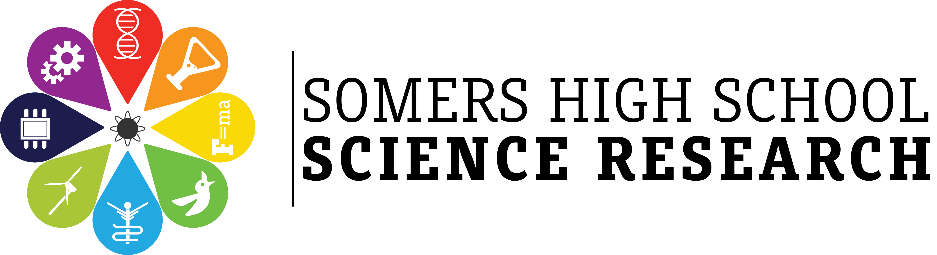 Science Research Final ExamName:When you email this as an attachment, be sure to save attachment and also call the subject “Last name - Science Research Final Exam”. You must also print a copy of this exam, staple it, and place it in the “Final Exam” box in the Science Research office. Place your name on the top of each paper as well and place your answers after each question next to the ***.   All answers should be specific and concrete examples/responses to provide proper evaluation. Basically, the longer, more extensive, and detailed your answers are, the more points you will earn.Part I. (15 pts)What were some of your reasons for joining the Science Research class?***How did you get interested in your research area? ***How have you pursued your areas of interests? What difficulties did you encounter? How have you handled these difficulties?***Has the writing aspect of the Science Research course helped you with your writing skills in other classes? If so briefly state how.***What writing based activities could be done in the future to help research students become better scientific writers?  This is our weakest area so any ideas you have WILL be utilized to help us become better.***How has the reading aspect of the Science Research course helped you with your reading skills in other classes?***What reading based activities could be done in the future to help research students become better at reading and analyzing scientific articles?***What organizational based activities could be done in the future to help research students become more organized? ***What have you done as a part of the Science Research course that shows initiative?***What have you learned regarding problem solving/scientific process as a part of the Science Research class? (How has the Science Research class helped you with your problem solving abilities?)***What do you consider your biggest accomplishment related to the Science Research class?***In a list (chart) format please list the good things about the Science Research class as well as the “bad” things about the class.  Please list these side by side   GOOD  vs.  BAD  ***What are the first 3 things you would change about the course if you were to be the teacher?***Part II (15 pts)
A. Closely analyze each part of the Biweekly Goals Sheet. Suggest changes and justify your suggested changes.***B. What would you do to improve the Biweekly meeting process? Understand that there are limitations and time restrictions with one teacher and 80-90 students in the class and consider this in your answer. Provide specific examples.***Part III (15 pts)
 Create 3 new activities for sophomores that will prepare them for the rigors of Science Research. These could be activities that focus on literature review, scientific reading/writing, oral presentation skills, PowerPoint/Poster creation, etc.List the activities and specific instructions to run such an activity here:***Part IV (15 pts)
 Create 2 new activities for junior and senior research students (one for each). Include an explanation of all steps and examples. Suggest guidelines for a rubric that could be used to grade them on this.***Part V (20 pts)
For your current Research Project	Title:  Clearly identify the title of your research project. 		***Problem/Research Question/ Goal: State your current problem/Research Question or Goal.	***Introduction: What is your Research Project about?  Why is this research important? Include a brief Synopsis of the articles you have read (300 words max. Provide a word count)	***OneNote Portfolio: Your OneNote Portfolio must be updated completely and match the sample (tab order, tab title, etc.) that is provided in the content library. You MUST have the required number of journal articles and report 4’s in your OneNote (labelled and organized per the sample in the content library).	***Nothing needs to be written here for this section. This will be checked on OneNoteSummer Science Research Plans: 			What will you be doing this summer to locate a mentor, work with a mentor, or enjoy your summer before college?***Reflect on the Process:  As you honestly reflect upon the past year in Science Research, answer the following questions-What was the most difficult part of the course for you? Do you plan on staying in the course next year?	What could I (the teacher) have done differently that might have made the course more successful for you?Explain one valuable thing you did take away from the course? 	What might you have done differently that might have made the course more successful for you? Grade:  Indicate the numerical grade (0-100 scale) that you feel that you have earned over this past 10-week period. Include an explanation giving specific examples of accomplishments, leadership and effort supporting                                your grade.Part VI (20 pts)“Thank You” Letter –OR- Resume: Please complete the attached “Thank You” letter to your mentor that will be sent out from the foundation. Add information specific to your mentor and project but keep the formatting the same. Areas highlighted in RED need to be changed to fit your mentor and project. If you are a sophomore without a mentor, create a resume (using the attached template) and answer the following questions regarding your interest:Using the INTEL website, what is your research area of interest category? https://student.societyforscience.org/intel-isef-categories-and-subcategoriesExplain your research topic and/or area of interest in 250 words or lessDuring the school year, do you have any sports or job commitments that would interfere with your ability to conduct research? Explain.During the summer, would you be able to work with a mentor? Please indicate any potential conflicts and an estimate of the amount of time you would be able to commit to conducting research with your mentor.
Student’s Name	Youremail@gmail.com 				PhoneCity, State	LinkedIn URL, WebsiteMotivated student (3.6/4.0) who demonstrates strong work ethic and creative ability. Seeking to apply my graphic design skills and artistic drive as a summer intern at your company. Be sure to address the specific area of research interest in this section. EducationSanta Monica High School, Santa Monica, CASeniorGPA: 3.6 / 4.0Relevant Coursework: Intro to Graphic Design, AP Art, Yearbook, Computer Applications Honors: Member of the National Honors Society and National Art Education Association Clubs: Yearbook Club, Santa Monica Newspaper, Spanish clubMajor AchievementsYearbook ClubYearbook Design Team Lead									      2015 - PresentCreated a Yearbook logo designed to incorporate school mascot and colors; opted to use coated paper in 2016, which improved photo quality and increased profits by 5%.Arrange all club photos and pages to correspond to yearbook theme.Trained and supervised 2 sophomore students in graphic design. Santa Monica NewspaperGraphic Designer									                2015 - Present Procured advertising for school paper, saving organization 25% in costs.Edited and curated photos used for school paper; increasing readership by 15%.  Custom design page layouts to fit articles, photos, and advertisements into strict format.     Contributed to school’s online publication by designing page layouts to accommodate mobile screens.Additional SkillsProficient in Photoshop and Adobe Creative SuiteBasic knowledge of HTMLBasic knowledge of Adobe DreamweaverGreat photographer Keen eye for aesthetics with good understanding of image gradients Intermediate speaking level in SpanishAwards, Honors, and Honorary MentionsNominated for Macmillan Prize for Illustration in 2016Submitted artwork to Ocean Awareness Student Art Contest 2016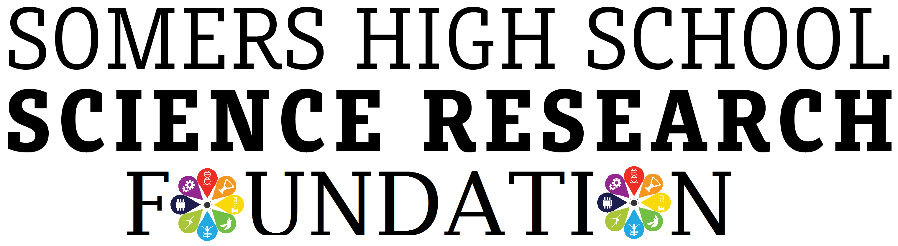 Philip Gehrman, Ph.D.University of PennsylvaniaPhiladelphia, Pennsylvania 19104Dear Dr. Gehrman: The undersigned officers of the Somers Science Research Foundation wish to express our profound gratitude for the support and guidance that you provided to Keelyn Foley in conjunction with her research and experimentation into the mental health benefits of sleep deprivation. As our students are told at the outset, success in our program requires hard work, determination and, above all else, the involvement of someone possessive of superior knowledge and experience on the subject that the student has singled-out for study. Your decision to serve as Keelyn’s mentor is a credit to you and your institution, and her success in the program serves as proof that your time and effort were well spent. Thanks, once again. Sincerely,	Susanne Hauger, ChairJim Laredo (Outgoing Chair)Jennifer Murphy (Treasurer)Andre Sanz (Secretary)Barbara Foley and Lucy Khorram (Science Fair Co-Chairs)Board@SomersScienceResearch.com